Российская ФедерацияРеспублика ХакасияАлтайский районСовет депутатов муниципального образованияОчурский сельсоветПРОЕКТПОСТАНОВЛЕНИЕ___________ 2022                                                                                                     № __с. ОчурыВ соответствии с Федеральным законом от 31.07.2020 № 248-ФЗ «О государственном контроле (надзоре) и муниципальном контроле в Российской Федерации», постановлением Правительства Российской Федерации от 27.10.2021 № 1844 «Об утверждении требований к разработке, содержанию, общественному обсуждению проектов форм проверочных листов, утверждению, применению, актуализации форм проверочных листов, а также случаев обязательного применения проверочных листов», руководствуясь Уставом муниципального образования Очурский сельсовет, администрация муниципального образования Очурский сельсовет ПОСТАНОВЛЯЕТ:1. Утвердить форму проверочного листа, используемого при осуществлении муниципального контроля в сфере благоустройства на территории муниципального образования Очурский сельсовет согласно Приложению.2. Настоящее решение вступает в силу с 1 марта 2022 года.3.  Настоящее Решение  разместить на официальном сайте муниципального образования Очурский сельсовет в сети Интернет.4. Контроль исполнения настоящего Решения оставляю за собой. Глава муниципального образованияОчурский сельсовет							      А.Л. ТальянскийПриложениек Постановлению администрации муниципального образования Очурский сельсоветот _______2022г.  № ____(оформляется на бланке администрации муниципального образования Очурский сельсовет Алтайского района Республики Хакасия)Проверочный лист (список контрольных вопросов) при проведении плановых проверокпо муниципальному контролю в сфере благоустройства на территории муниципального образования Очурский сельсовет1.Наименование  органа  муниципального   контроля:   администрация   муниципального образования Очурский сельсовет Алтайского района Республики Хакасия2.Проверочный лист утвержден постановлением администрации муниципального образования Очурский сельсовет Алтайского района Республики Хакасияот ________ №_____.	3. Объект муниципального контроля, в отношении которого проводится контрольное мероприятие:______________________________________________________________________________________________________________________________________________.4. Фамилия, имя, отчество (при наличии) гражданина или индивидуального предпринимателя, его идентификационный номер налогоплательщика и (или) основной государственный регистрационный номер индивидуального предпринимателя, адрес регистрации гражданина или индивидуального предпринимателя, наименование юридического лица, его идентификационный номер налогоплательщика и (или) основной государственный регистрационный номер, адрес юридического лица (его филиалов, представительств, обособленных структурных подразделений), являющихся контролируемыми лицами:___________________________________________________________________________________________________________________________________________________________________________________________________________________5. Место (места) проведения контрольного (надзорного) мероприятия с заполнением проверочного листа:___________________________________________________________________________________________________________________________________________________________________________________________________________________.6. Распоряжение о проведении плановой проверки от _____________ № __________.7. Учетный номер контрольного (надзорного)  мероприятия: ____________________________________________________________________.8. Должность, фамилия и инициалы должностного лица  контрольного (надзорного) органа, в должностные обязанности которого в соответствии с положением о виде контроля, должностным регламентом или должностной инструкцией входит осуществление полномочий по виду контроля, в том числе проведение контрольных (надзорных) мероприятий, проводящего контрольное (надзорное ) мероприятие и заполняющего проверочный лист:_________________________________________________________________________________________________________________________________________________________________________________________________________________________________________________________________________________________9. Дата заполнения проверочного листа_____________________.Список  вопросов, отражающих содержание обязательных требований, ответы на которые однозначно свидетельствуют о соблюдении или несоблюдении контролируемым лицом обязательных требований_________________________________________________________________(фамилия, имя, отчество (при наличии), должность (подпись) уполномоченного представителя организации или гражданина)______________                       (дата)_________________________________________________________________(фамилия, имя, отчество (при наличии), должность (подпись) лица, проводящего контрольное мероприятие и заполняющего проверочный лист)______________                       (дата)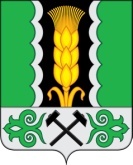 Об утверждении формы проверочного листа (списка контрольных вопросов), применяемого при осуществлении муниципального контроля в сфере благоустройства на территории муниципального образования Очурский сельсовет№ п/пВопросРеквизиты правового акта, содержащего обязательные требованияОтветы на вопросыОтветы на вопросыОтветы на вопросыОтветы на вопросы№ п/пВопросРеквизиты правового акта, содержащего обязательные требованияданетнеприменимопримечание1.Соблюдаются ли требования к содержанию некапитальных нестационарных сооруженийп. 3 Правил благоустройства территории и содержания территории муниципального образования Очурский сельсовет, утвержденных решением  совета муниципального образования Очурский сельсовет от 30.07.2014 № 37 (далее - Правила благоустройства)2.Соблюдаются ли общие требования к содержанию и уборке территории в зимний, летний периодп.3.2, п.9 и п.16.3 Правил благоустройства3.Осуществляется ли сбор отходов и содержание контейнерных площадокп.6 Правил благоустройства4.Соблюдаются ли требования по огораживанию строительных площадок, требования к ограждениямп.15.5.2. Правил благоустройства5.Соблюдаются ли требования к внешнему виду и размещению инженерного и технического оборудования фасадов зданий, сооруженийп. 10.1 Правил благоустройства6.Проводится ли своевременное техническое обслуживание и проведение ремонта, в том числе элементов фасадов зданий, строений и сооруженийп. 10.1 Правил благоустройства7.Осуществляется ли поддержание в исправном состоянии размещенных на фасаде объектов (средств) наружного освещенияп. 1.3 Правил благоустройства8.Обеспечивается ли наличие и содержание в исправном состоянии оборудования инженерных коммуникацийп. 15.2  Правил благоустройства территории муниципального9.Осуществляется ли очистка от снега и льда крыш и козырьков, удаление наледи, снега и сосулек с карнизов, балконов и лоджийп.  9.4 Правил благоустройства10.Соответствует ли порядок содержания зеленых насаждений требованиям Правил благоустройствап.13 Правил благоустройства11.Соответствует ли порядок сноса (удаления) и (или) пересадки зеленых насаждений требованиям Правил благоустройствап. 13 Правил благоустройства12.Соответствуют ли требования к размещению средств информации на территории требованиям Правил благоустройствап. 13 Правил благоустройства13.Соблюдается ли порядок оформления разрешительной документации и порядок осуществления земляных работп.15.1 Правил благоустройства14.Соблюдение установленного правилами благоустройства требований по содержанию прилегающей территориип. 3.2, 3.3, 4.1, 4.6, 10.1  Правил благоустройства15.Проводятся ли  мероприятия по удалению борщевика Сосновского?п. 10.5 Правил благоустройства16.Соблюдаются ли требования по содержанию домовладений, в том числе используемых для временного (сезонного ) проживанияп. 10 Правил благоустройства